五华县安流镇复兴机砖厂扩建项目竣工环境保护验收监测报告建设单位：五华县安流镇复兴机砖厂编制单位：广东新金穗环保有限公司2018年11月建设单位法人代表:黄木雄	          编制单位法人代表:刘艳芳	          项目负责人:报告编写人:建设单位：五华县安流镇复兴机砖厂  编制单位：广东新金穗环保有限公司电话: 18905915779                电话: 0753-2629808传真:——                         传真:——地址: 五华县安流镇低坑复兴片      地址: 梅州市梅县区大新城第一期一区盘古花园1座A8栋30号复式店1 项目概况五华县安流镇复兴机砖厂扩建项目位于五华县安流镇低坑复兴片，于2013年建设一条年产350万块环保机制砖生产线，即将一定量的淤泥掺入粉煤灰制成砖坯，经过烧制后即成为环保砖，实现废弃资源的再利用，占地面积约为3000平方米，总建筑面积约为12000平方米。原有项目于2013年12月办理环评手续并取得五华县环境保护局出具的审批意见（华环建函[2013]103号），并于2017年9月取得了竣工环保验收意见（华环监函[2017]91号）。由于生产发展需要，建设单位拟投资1200万元，在原厂区对现有生产线进行扩建，扩建后占地面积、建筑面积不改变，在原有项目基础上增加设备和原辅材料，生产能力（年产350万块环保机制砖）增加年产5650万块环保机制砖，即扩建后总生产能力为年产6000万块环保机制砖。该项目已委托重庆大润环境科学研究院有限公司于2018年10月编制了《五华县安流镇复兴机砖厂扩建项目环境影响报告表》，并于2018年11月1日取得了五华县环境保护局审批意见：《关于五华县安流镇复兴机砖厂扩建项目环境影响报告表的批复意见》（华环审[2018]80号）。项目扩建工程，配套环保工程于2018年11月建设完成，根据《中华人民共和国环境保护法》和《建设项目环境保护管理条例》（国务院第682号令）等有关规定，按照环境保护设施与主体工程同时设计、同时施工、同时投入使用的“三同时”制度要求，建设单位需查清工程在施工过程中对环评文件所提出的环境保护措施和要求的落实情况，2018年11月，五华县安流镇复兴机砖厂委托广东新金穗环保有限公司为本项目编制竣工环境保护验收监测报告。我公司接受委托后，参照环保部《建设项目环境保护管理条例》（国务院令第682号）、《建设项目竣工环境保护验收暂行办法》（国环规环评[2017]4号）等文件要求，开展相关验收调查工作，于2018年11月12日至13日委托佛山市天光源环保检测服务有限公司进行了竣工验收检测并出具检测报告。我公司根据现场调查情况和检测报告按照《建设项目竣工环境保护验收技术指南污染影响类》编制完成竣工环境保护验收监测报告。2验收依据2.1建设项目环境保护相关法律、法规和规章制度；《中华人民共和国环境保护法》主席令第九号，2015年1月1日；《建设项目环境保护管理条例》，国务院令第682号，2017年10月1日实施；《中华人民共和国环境影响评价法》，2016年9月1日起施行；《中华人民共和国水污染防治法》，2018年1月1日起施行；《中华人民共和国大气污染防治法》，2015年8月29日修订，2016年1月1日起施行；《中华人民共和国固体废物污染环境防治法》，2016年11月7日；《中华人民共和国环境噪声污染防治法》，1997年3月1日；《中华人民共和国水土保持法》，2010年12月25日修订，2011年3月1日起施行；《建设项目环境影响评价分类管理名录》，2017年9月1日起施行；《建设项目竣工环境保护验收暂行办法》，国环规环评[2017]4号；《广东省建设项目环境保护管理条例》，广东省人大第十一届常委会2012年7月26日修订；2.2建设项目竣工环境保护验收技术规范；《建设项目环境影响评价技术导则总纲》（HJ 2.1-2016）；《大气污染物综合排放标准》（GB16297-1996）；《广东省大气污染物排放限值》（DB44/27-2001）《工业企业厂界环境噪声排放标准》（GB12348-2008）；《广东省水污染物排放限值》（DB44/26-2001）；《砖瓦工业大气污染物排放标准》（GB29620-2013）；《建设项目竣工环境保护验收技术指南污染影响类》（环境保护部）。2.3建设项目环境影响报告表及其审批部门审批决定：《五华县安流镇复兴机砖厂扩建项目环境影响报告表》（重庆大润环境科学研究院有限公司）；《关于五华县安流镇复兴机砖厂扩建项目环境影响报告表的批复意见》（华环审【2018】80号）；建设单位提供的其他相关资料3项目建设情况3.1项目基本情况本项目基本情况详见下表：表3.1-1 项目基本情况表3.2地理位置及平面布置五华县安流镇复兴机砖厂扩建项目位于五华县安流镇低坑复兴片（地理坐标：23.707370N，115.647476E），占地面积3000m2，总建筑面积12000m2。砖厂的行政隶属于五华县安流镇，不属于生态严控区、饮用水源保护区和其他敏感区，项目位置靠近省道120线，交通便利，周边距离敏感点较远，且有较多山体植被环绕。项目具体地理位置图见图3.2-1。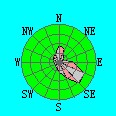 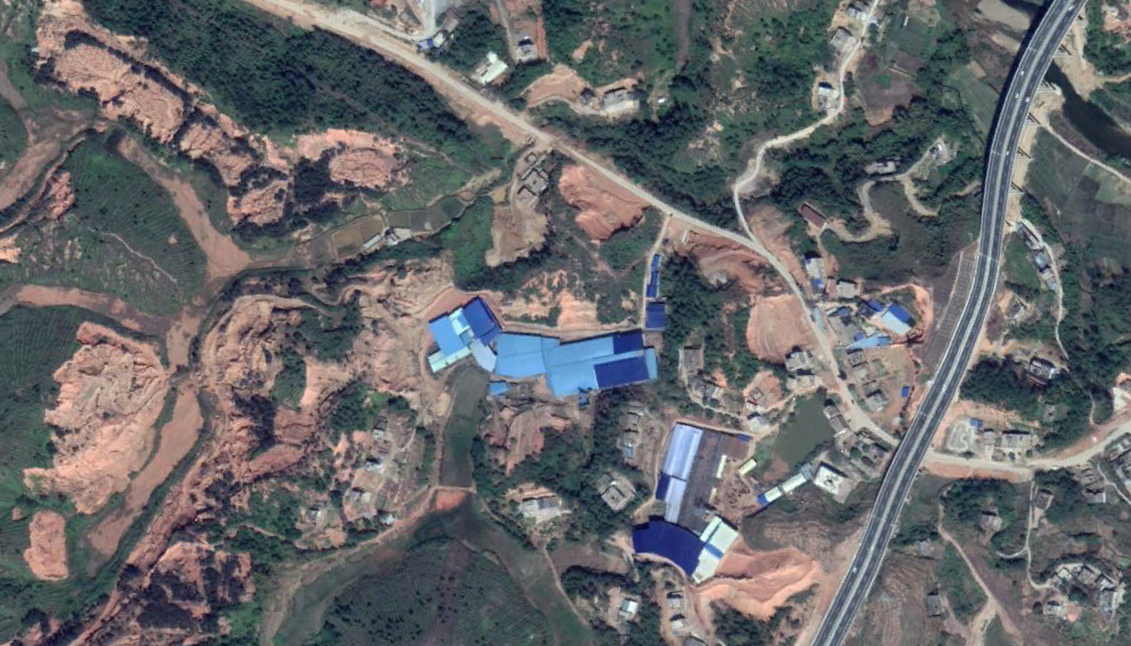 图3.2-1项目地理位置图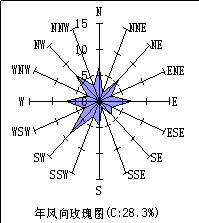 图3.2-2  平面布置图3.3建设内容本扩建项目产品与现有项目相同，均为实心环保砖，扩建项目在现有项目厂区内扩建生产线，拟新增年产5650万块环保机制砖。扩建前后工程建设内容详见下表：表3.3-1 扩建后主要工程建设内容一览表表3.3-2 扩建前后技术经济指标表3.3-3 扩建后项目主要生产设备对比表3.4主要原辅材料及能耗本扩建项目主要原辅材料消耗情况见表3.4-1。主要原材料为粉煤灰、淤泥、建筑渣土、原煤。年用电量160万kW·h，年用水量为950t/a。表3.4-1扩建后主要原辅材料一览表3.5生产工艺营运期工艺流程简述（图示）：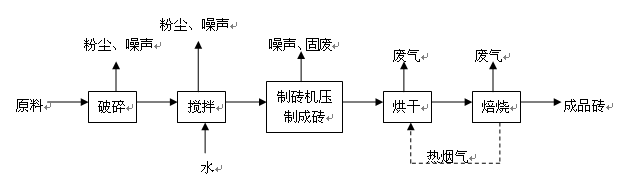 扩建项目生产工艺与现有项目相同，具体如下：（1）破碎：使用破碎机将原料粉碎到制砖需要的粒度。（2）搅拌：将页岩、建筑渣土、原煤、煤矸石等等原料按照一定的比例进行搅拌配料，使充分混合。（3）制砖：搅拌均匀的原料输送到挤压粉机中进行挤压成型，然后于制砖机中切割成坯砖。（4）烘干：砖坯在隧道窑转运系统的动作下，经过烘干窑烘干后进入隧道窑焙烧。（5）焙烧：焙烧是生产的关键工序，采用“隧道窑”进行。在焙烧之前，要进行烘干，烘干在隧道烘干窑内进行，利用隧道焙烧窑产生的余热进行烘干。码好砖坯的窑车将砖坯送入烘干窑烘干，烘干时间为24～26个小时，烘干窑的热源来自隧道窑的余热。烘干好的砖坯随窑车进入隧道窑，焙烧之前先用原煤为燃料进行点火。砖经点火点燃后，砖与砖会传热而导致原料中的煤灰自燃焙烧而成。（6）成品：烧制好的砖由牵引车拉出运到卸车区，装卸到手推车上，同时对砖的质量进行检查，而后运往成品堆场。4环境保护设施4.1污染物治理设施项目投产运行后，对周围环境造成影响的主要污染物有废水、废气、噪声和固体废弃物。4.1.1废水本扩建项目生产过程废水主要为原有项目的生活污水，原有项目的生活污水产生量为204m3/a，生活污水依托原三级化粪池处理后用于绿化，不外排。本次扩建项目不增加生活污水产生量。4.1.2废气本项目产生的废气为粉尘、窑炉焙烧废气（1）粉尘：粉尘分为破碎搅拌工序、原材料堆放粉尘及车辆进出厂区产生的扬尘。在破碎、搅拌工序中通过洒水保持原材料的湿润以减少粉尘的产生，原材料置于封闭式堆场中，并加强堆场洒水等措施；运输原料的车辆进出厂区加盖帆布，防止遗洒；原材料在运输过程中，道路经常洒水，尽量减少道路扬尘的产生。（2）窑炉焙烧废气：窑炉焙烧废气经双碱水喷淋脱硫除尘工艺处理，达到《砖瓦工业大气污染物排放标准》（GB2960-201)）表2标准后，经15m高的烟囟排放。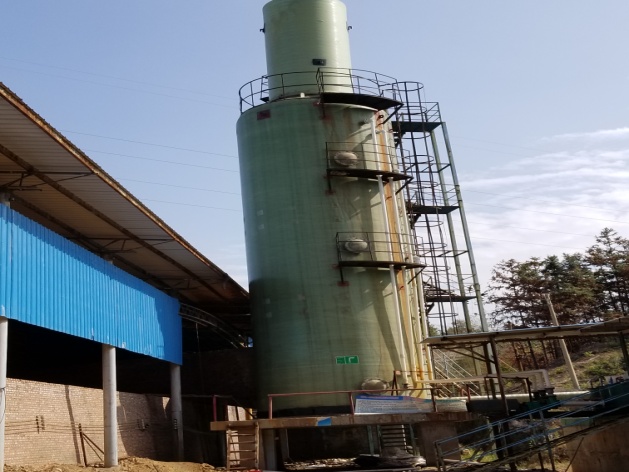 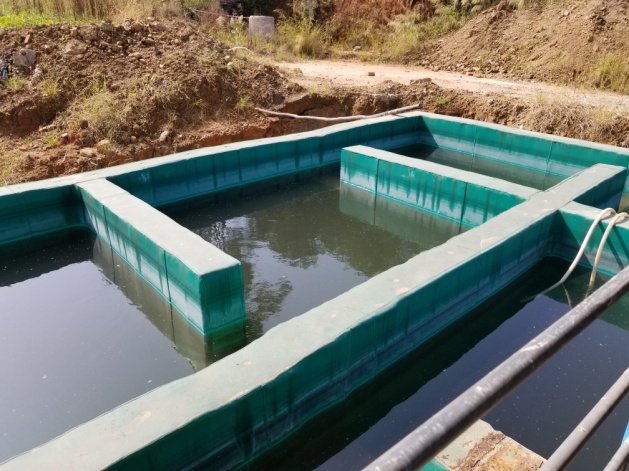 焙烧废气脱硫塔                  脱硫塔循环水池4.1.3噪声项目主要噪声源主要破碎机、制砖机等生产设备的运行噪声；机械通风所用通风机运行时产生的噪声；产品运输过程中产生的交通噪声。为降低厂界噪声项目采取下列治理措施：选用新型的低噪设备，对设备设置采取合适地降噪、减震措施，加强设备的维修保养，适时添加润滑剂防止设备老化，使设备处于良好的运行状态，避免因不正常运行所导致的噪声增大；加强职工环保意识教育，提倡文明生产，防止人为噪声。4.1.4固体废物本项目产生的固废主要为生活垃圾、一般工业固废。（1）生活垃圾：扩建项目不增加生活垃圾产生量，原有项目生活垃圾产生量为3t/a；（2）一般工业固废：主要为不合格的砖坯、破碎砖块及压制时边角废料、次品等，年产生约为40吨，这部分工业固体废物直接回料循环使用，不外排，对环境影响不大。4.2环保设施投资及“三同时”落实情况4.2.1环保设施投资本扩建项目环保实际投资为65万元，占总投资比例为5.42%，具体项目见下表。表4.2-1 环保投资估算4.2.2环保“三同时”落实情况本项目环保“三同时”落实情况详见下表。表4.2-2  本项目环保“三同时”落实情况一览表5环境影响报告表主要结论与建议及其审批部门审批决定5.1环境影响报告表主要结论与建议5.1.1环境质量现状结论项目区域环境空气质量和声环境质量符合所在地的区域环境质量标准要求，环境质量现状较好；项目所在地所有空气质量监测项目均能达到《环境空气质量标准》（GB3095-2012）二级标准要求，地表水评价段监测断面各污染因子的监测值均达到《地表水环境质量标准》（GB3838-2002）Ⅲ类水标准要求；环境噪声能够达到《声环境质量标准》（GB3096-2008）2类标准。5.1.2营运期环境影响评价结论（1）水环境影响评价结论本扩建项目生产用水主要为破碎搅拌工序种的添加用水、厂区洒水降尘用水，破碎、搅拌工序中的添加用水于该工序中完全吸收，厂区洒水降尘用水经地下渗透及地上蒸发损耗，因此项目无生产废水产生和排放。扩建项目不新增工作人员，由现有项目人员调配，现有项目生活污水产生量为204m3/a，经三级化粪池预处理后全部回用于厂区绿化，不外排。综上所述，项目废水不会对周围环境造成明显影响。（2）大气环境影响评价结论粉尘：项目破碎搅拌工序、原材料堆放过程中产生的粉尘通过洒水保持原材料的湿润以减少粉尘的产生，原材料堆放置于封闭式堆场中，并加强堆场洒水等措施，可以大大降低堆放过程中产生的扬尘。在上述措施治理下，厂区边界的扬尘浓度控制在1mg/m3以下，达到《砖瓦工业大气污染物排放标准》（GB29620-2013）表2标准要求。扬尘、汽车尾气：项目在运输过程中会产生一定的扬尘和少量的汽车尾气，建设单位对运输原料的车辆应当加盖帆布，道路经常洒水，尽量减少道路扬尘的产生，此外，对运输车辆加强管理，对有故障的车辆做到及时维修，减少汽车尾气污染物的排放，可以满足《大气污染物排放限值》（DB44-27-2001）中第二时段无组织排放监控浓度限值的要求。焙烧废气：砖窑焙烧废气产生的主要废气污染物为烟尘、SO2、NOx。项目用一套双碱水喷淋脱硫除尘设施处理，废气排放浓度达到《砖瓦工业大气污染物排放标准》（GB2960-2013）表2标准后经一条高达15m的烟囱达标排放，不会对周围环境造成太大影响。综上所述，项目废气不会对周围环境造成明显影响。（3）声环境影响评价结论项目应定期对各种机械设备进行维护与保养，通过对噪声源采取适当隔音、降噪、减震、吸声等措施，项目产生噪声再经墙体隔声、距离衰减后，其厂界噪声可以达到《工业企业厂界环境噪声排放标准》(GB12348—2008) 2类标准要求。对周围环境不造成影响。（4）固体废物影响评价结论本扩建项目主要固废为制砖过程产生的固废。制砖过程固废：项目在制砖过程中会产生一定量的固废，主要为不合格的砖坯、破碎砖块及压制时边角废料、次品等，这部分固废经破碎后回用于制砖过程，不外排，对环境影响不大。本扩建项目无新增生活垃圾。经上述措施处理后，本扩建项目产生的固体废弃物对周围环境不产生直接影响。5.1.3环评综合结论本扩建项目的建设有利于当地经济的发展，具有较好的经济和社会效益。项目符合国家和地方产业政策，符合当地城市规划和环境保护规划，贯彻了“清洁生产、总量控制和达标排放”的原则，采取的“三废”治理措施经济技术可行、有效，工程实施后可满足当地环境质量要求。评价认为，在确保各项污染治理措施“三同时”和外排污染物达标的前提下，从环境保护角度而言，本扩建项目是可行的。5.2审批部门审批决定五华县安流镇复兴机砖厂《五华县安流镇复兴机砖厂扩建项目环境影响报告表》已于2018年11月1日取得五华县环境保护局的批复意见，原文如下：一、五华县安流镇复兴机砖厂位于五华县安流镇低坑复兴片（经纬度：23.707370N，115.647476E），于2013年建设一条年产350万块环保机制砖生产线，占地面积约为3000平方米，总建筑面积约为12000平方米。现有项目于2013年12月办理环评手续并取得五华县环境保护局出具的审批意见。由于生产发展需要，该厂拟在原厂区对现有生产线进行扩建，扩建后占地面积、建筑面积不改变，仅在现有项目基础上增加设备和原辅材料，生产能力（年产350万块环保机制砖）增加为年产5650万块环保机制砖，即扩建后总生产能力为年产6000万块环保机制砖。本项目总投资1200万元，其中环保投资65万元。二、2018年10月29日，经局专题工作会议审议，认为环境影响报告表关于项目建设可能造成环境影响的分析和评价，以及提出预防和减轻不良环境影响的对策措施可信。你厂应按照报告表内容组织实施。三、项目建设应严格执行配套建设的环境保护设施与主体工程同时设计、同时施工、同时投产使用的环保“三同时”制度。项目建成后，你厂应《国务院关于修改《建设项目环境保护管理条例》的决定》（国令第682号）要求，做好环境保护验收工作。建设项目“三同时”监督管理工作有县环境监察分局负责。批复意见原件见附件6验收执行标准6.1废气依据环评报告表项目隧道窑焙烧废气排放执行国家标准《砖瓦工业大气污染物排放标准》（GB29620-2013）表2标准表6.1-1 隧道窑焙烧废气污染物排放限值表  单位mg/m3无组织粉尘广东省地方标准《大气污染物排放限值》（DB44/27-2001）第二时段无组织标准要求。表6.1-2 无组织粉尘排放标准6.2废水扩建项目不新增工作人员，由原有项目人员调配，现有项目生活污水产生量为204m3/a，经三级化粪池预处理后全部回用于厂区绿化，不外排。原有项目生活污水已于2017年9月完成环保竣工验收，本报告不进行评价。6.3噪声噪声执行《工业企业厂界环境噪声排放标准》（GB12348-2008）中2类标准。表6.3-2  工业企业厂界环境噪声排放标准   单位：db6.4固体废物固废执行《一般工业固体废物贮存、处置场污染控制标准》（GB18599-2001）、《中华人民共和国固体废弃物污染环境防治法》中的有关规定。7 验收监测内容7.1环境保护设施调试运行效果本项目于2018年11月12日至13日委托佛山市天光源环保监测服务有限公司进行了竣工验收检测并出具检测报告。监测期间，企业生产负荷大于75%，满足环保验收检测技术要求。7.1.1废水监测扩建项目砖厂员工不增加，生活污水依托原有三级化粪池处理后回用于厂区绿化，不外排，原有项目生活污水已于2017年9月完成环保竣工验收，本报告不进行评价。7.1.2废气监测7.1.2.1有组织排放有组织废气为窑炉焙烧废气，监测内容见下表所示。表7.1-1 有组织废气监测内容7.1.2.2无组织排放无组织废气监测内容点位、项目、频次见下表，监测点位见图7.1-1表7.1-2 无组织废气监测内容7.1.3厂界噪声监测噪声监测内容点位、项目、频次见下表，监测点位见图7.1-1表7.1-3 噪声监测内容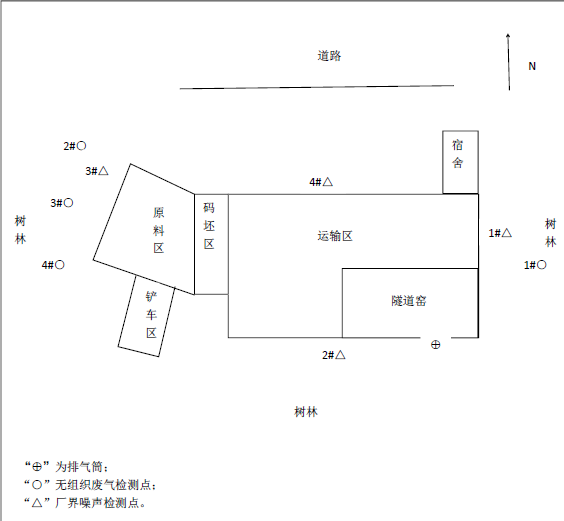 图7.1-1 监测点位图7.2质量保障体系（1）严格按照《环境监测技术规范》和有关环境检测质量保证的要求进行样品采集、保存、分析等，全程进行质量控制。（2）参加本项目检测人员均持证上岗，检测仪器均经计量部门检定合格并在有效期内。（3）废气采样前对仪器流量计进行校准，并检查气密性；采样和分析过程严格按照GB16297-1996和《空气和废气监测分析方法》（第四版）进行。（4）声级计测量前后均经标准声源校准且合格，测试时无雨雪，无雷电，风速小于5.0m/s。（5）检测数据严格执行三级审核制度。8验收监测结果8.1废气监测8.1.1有组织废气检测结果表8.1-1 有组织废气检测结果8.1.2无组织废气检测结果表8.1-2 无组织废气检测结果8.1.3废气检测结果分析由表8.1-1可知，本项目窑炉焙烧废气经双碱水喷淋脱硫除尘后，焙烧废气各检测项目（颗粒物、二氧化硫、氮氧化物）均达到《砖瓦工业大气污染物排放标准》（GB29620-2013）中表2标准。由表8.1-2可知，厂界无组织废气颗粒物达到广东省地方标准《大气污染物排放标准》（DB 44/27-2001）表2第二时段无组织排放监控浓度限值。8.2噪声检测8.2.1噪声检测结果表8.2-1 噪声检测结果8.2.2噪声检测结果分析由表8.2-1可知，项目厂界噪声各监测点测量结果符合《工业企业厂界环境噪声排放标准》（GB 12348-2008）2类标准，即昼间≤60 dB(A)，夜间≤50 dB(A)。9 验收监测结论9.1项目基本情况五华县安流镇复兴机砖厂扩建项目位于五华县安流镇低坑复兴片，于2013年建设一条年产350万块环保机制砖生产线，由于生产发展需要，建设单位拟投资1200万元，在原厂区对现有生产线进行扩建，在原有项目基础上增加设备和原辅材料，生产能力（年产350万块环保机制砖）增加年产5650万块环保机制砖，即扩建后总生产能力为年产6000万块环保机制砖。项目占地面积约为3000平方米，总建筑面积约为12000平方米，本报告委托佛山市天光源环保检测服务有限公司于2018年11月12日-13日连续两天对该项目进行环境保护竣工验收监测，验收检测期间，公司生产正常，设施运行稳定，生产负荷达到75%以上，满足验收检测技术规范要求。9.1.1废气监测结论验收检测期间，焙烧废气各检测项目（颗粒物、二氧化硫、氮氧化物）均达到《砖瓦工业大气污染物排放标准》（GB29620-2013）中表2标准。厂界无组织废气颗粒物达到广东省地方标准《大气污染物排放标准》（DB 44/27-2001）表2第二时段无组织排放监控浓度限值。9.1.2噪声监测结论验收检测期间，项目厂界噪声各监测点测量结果符合《工业企业厂界环境噪声排放标准》（GB 12348-2008）2类标准，即昼间≤60 dB(A)，夜间≤50 dB(A)。建设项目竣工环境保护“三同时”验收登记表填表单位（盖章）：广东新金穗环保有限公司                  填表人（签字）：                              项目经办人（签字）：注：1、排放增减量：（+）表示增加，（-）表示减少。2、(12)=(6)-(8)-(11)，（9）= (4)-(5)-(8)- (11) +（1）。3、计量单位：废水排放量——万吨/年；废气排放量——万标立方米/年；工业固体废物排放量——万吨/年；水污染物排放浓度——毫克/升附件1 委托书委托书广东新金穗环保有限公司：我厂五华县安流镇复兴机砖厂扩建项目已经竣工。经试运行及调试，各项治理设施运行正常。依据环保部《建设项目环境保护管理条例》（国务院令第682号）、《建设项目竣工环境保护验收暂行办法》（国环规环评[2017]4号）等文件要求，现委托贵公司对该项目进行环保竣工验收报告的编制。建设单位（盖章）： 五华县安流镇复兴机砖厂2018年11月附件2 项目营业执照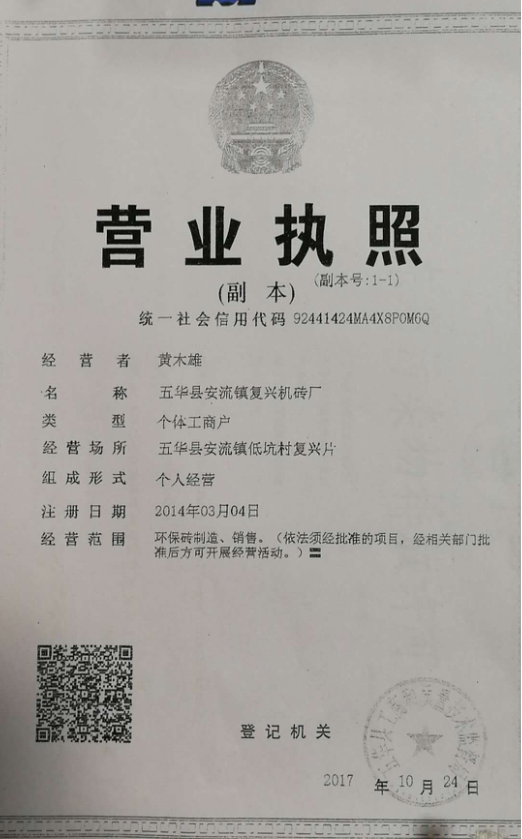 附件3 原项目环评批复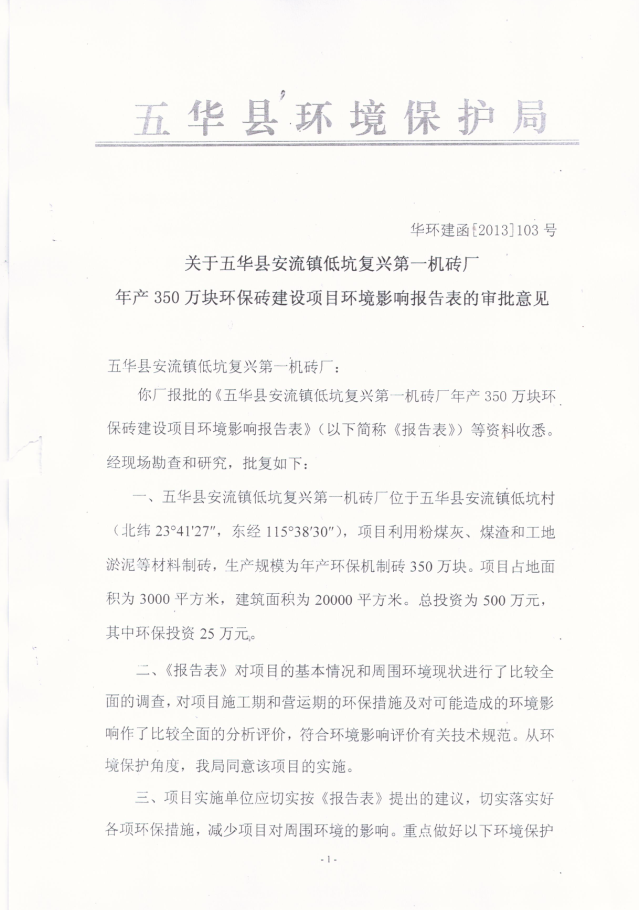 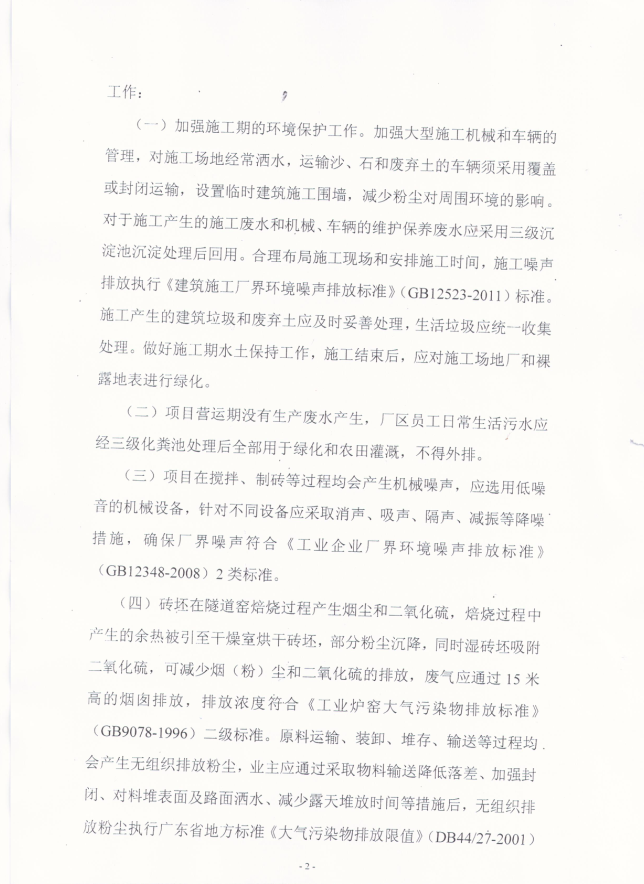 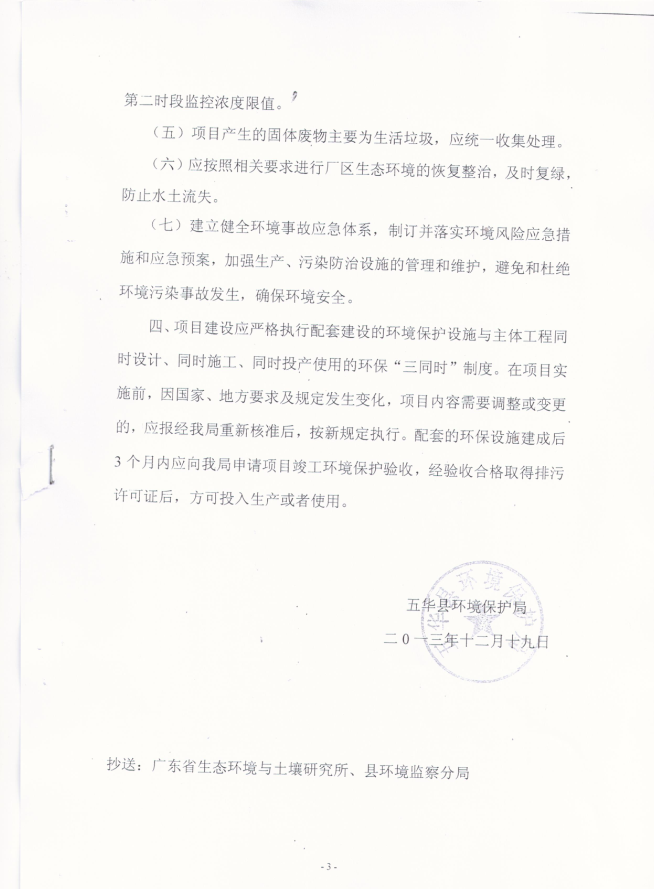 附件4 原项目环保验收意见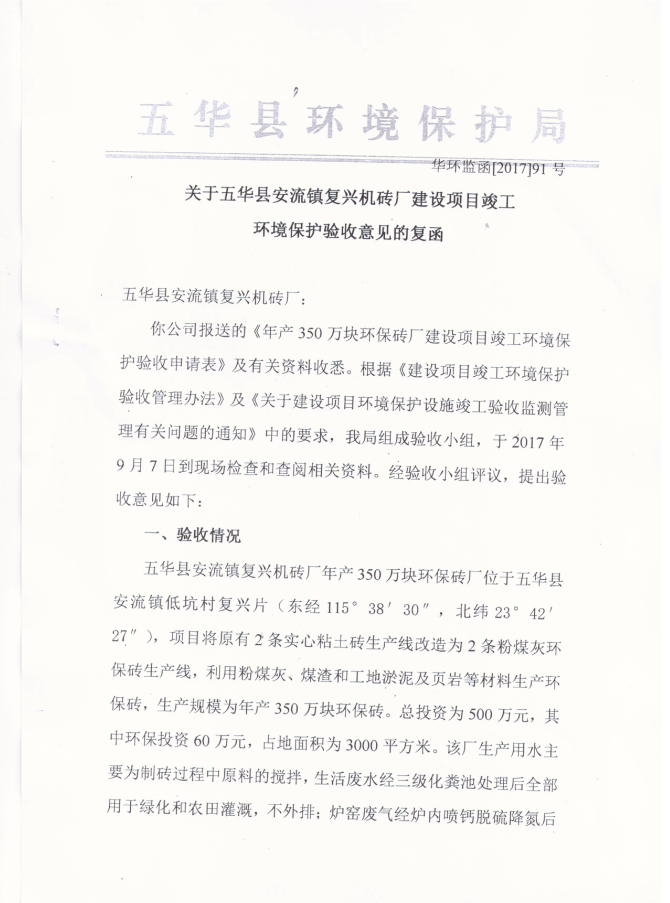 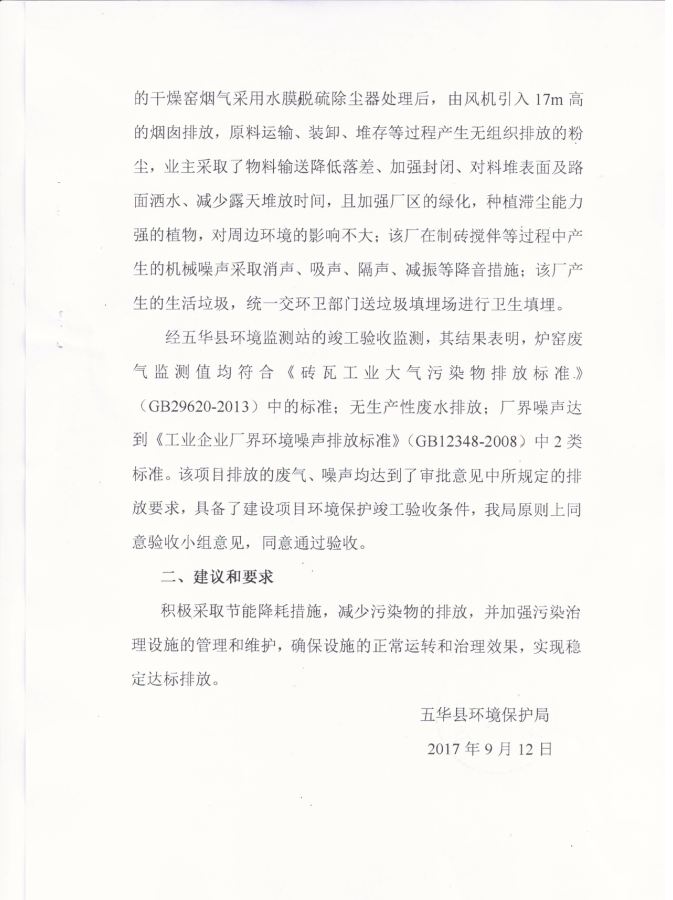 附件5 扩建项目环评批复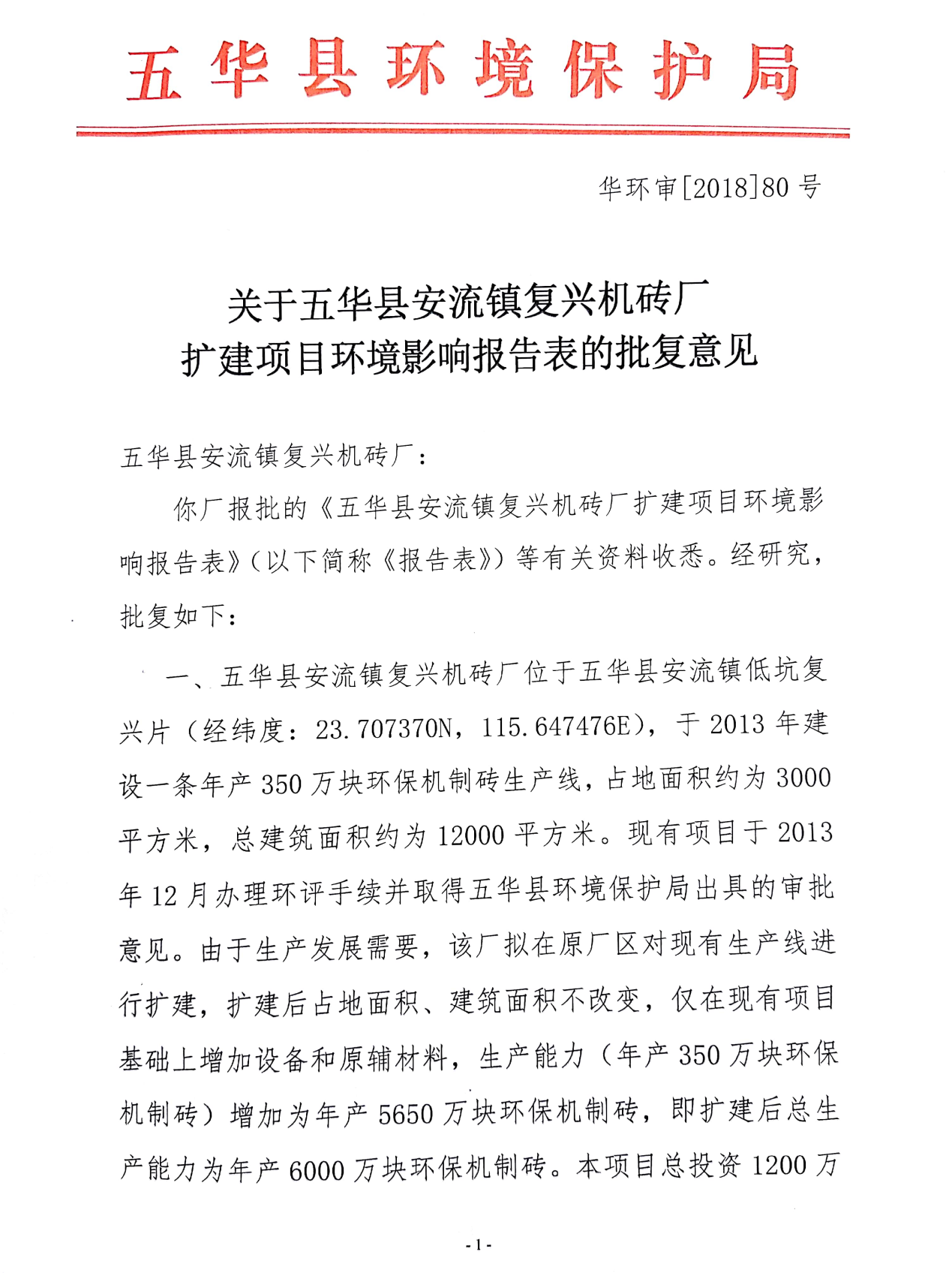 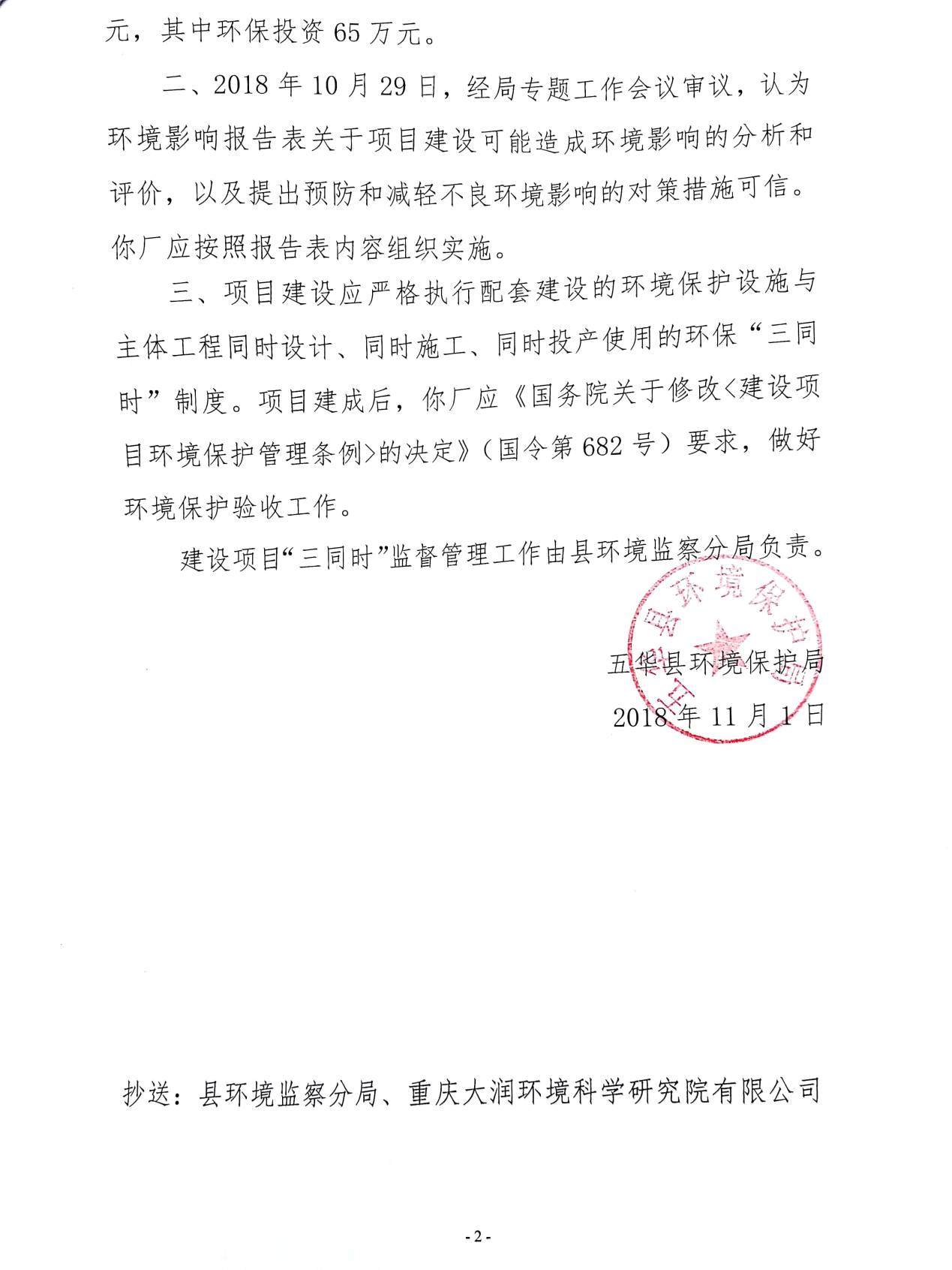 附件6  专家意见及签名五华县安流镇复兴机砖厂扩建项目竣工环境保护验收意见2018年12月20日，五华县安流镇复兴机砖厂根据《五华县安流镇复兴机砖厂扩建项目竣工环境保护验收监测报告》并对照《建设项目竣工环境保护验收暂行办法》，严格依照国家有关法律法规、建设项目竣工环境保护验收技术规范、本项目环境影响评价报告书（表）和审批部门审批决定等要求对本项目进行验收，提出意见如下：一、工程建设基本情况（一）建设地点、规模、主要建设内容项目位于五华县安流镇低坑复兴片（地理坐标：23.707370N，115.647476E），项目占地面积3000m2，建筑面积12000m2。该建设项目现已于投入运营，该项目的主体工程及与之配套建设的环保设施正常运行,具备了建设项目竣工环境保护验收监测条件。（二）建设过程及环保审批情况原有项目于2013年12月办理环评手续并取得五华县环境保护局出具的审批意见（华环建函[2013]103号），并于2017年9月取得了竣工环保验收意见（华环监函[2017]91号）。扩建项目于2018年10月委托重庆大润环境科学研究院有限公司编制了《五华县安流镇复兴机砖厂扩建项目环境影响报告表》，并于2018年11月1日取得五华县环境保护局审批意见：《关于五华县安流镇复兴机砖厂扩建项目环境影响报告表的批复意见》（华环审[2018]80号）。经企业介绍，项目从立项至调试过程中无环境投诉、违法或处罚记录。（三）投资情况项目实际总投资1200万元，环保投资65万元同环评一致。（四）验收范围本次验收系对五华县安流镇复兴机砖厂扩建项目的验收。二、工程变动情况该项目工程与环评阶段对比无有重大变动、不存在变化情况、无需重新报批环评文件。三、环境保护设施建设情况（一）废水本扩建项目生产过程废水主要为原有项目的生活污水，原有项目的生活污水产生量为204m3/a，现有三级化粪池不是新建环保设施，生活污水依托原三级化粪池处理后用于绿化，不外排。（二）废气项目粉尘分为破碎搅拌工序、原材料堆放粉尘及车辆进出厂区产生的扬尘。在破碎、搅拌工序中通过洒水保持原材料的湿润以减少粉尘的产生，原材料置于封闭式堆场中，并加强堆场洒水等措施；运输原料的车辆进出厂区加盖帆布，防止遗洒；原材料在运输过程中，道路经常洒水，尽量减少道路扬尘的产生。项目窑炉焙烧废气经双碱水喷淋脱硫除尘工艺处理后，通过15m高的烟囟排放。（三）噪声项目采取以下措施降低厂界噪声：选用新型的低噪设备，对设备设置采取合适地降噪、减震措施，加强设备的维修保养，适时添加润滑剂防止设备老化，使设备处于良好的运行状态，避免因不正常运行所导致的噪声增大；加强职工环保意识教育，提倡文明生产，防止人为噪声。（四）固体废物生活垃圾交由环卫部门清运处理；工业固废为主要为不合格的砖坯、破碎砖块及压制时边角废料、次品等，工业固体废物直接回料循环使用，不外排。四、环境保护设施调试效果（一）污染物达标排放情况1．废气验收检测期间，焙烧废气各检测项目（颗粒物、二氧化硫、氮氧化物）均达到《砖瓦工业大气污染物排放标准》（GB29620-2013）中表2标准。厂界无组织废气颗粒物达到广东省地方标准《大气污染物排放标准》（DB 44/27-2001）表2第二时段无组织排放监控浓度限值。2．厂界噪声验收检测期间，项目厂界噪声各监测点测量结果符合《工业企业厂界环境噪声排放标准》（GB 12348-2008）2类标准，即昼间≤60 dB(A)，夜间≤50 dB(A)。五、工程建设对环境的影响根据监测结果，本项目排放的污染物排放达标，对周边的环境影响不大。六、验收结论验收组经现场检查并审阅有关资料，各排放污染物达到国家标准，验收资料齐全，项目基本符合环境保护验收合格条件，同意五华县安流镇复兴机砖厂扩建项目环保设施通过验收。建议：1、加强厂区雨污分流的排放，理顺内部管理体制，加强管理，制定严格的操作规程和台帐制度，做到环保设施长期稳定正常运行。2、加强对各生产设备和环保设施的日常管理与维护工作，确保污染物能稳定达标排放，并定期委托有资质的环境监测部门进行排放污染物监测。3、加强对环保标识的管理。七、验收人员信息验收人员名单（见附页）。根据《建设项目管理条例》以及企业自行验收相关要求，将本项目验收组意见、验收监测报告和验收检查组要求的补充说明等相关材料在公司公示栏和公众网站上进行公示；验收相关资料后在公示完十日内报送原环评审批部门。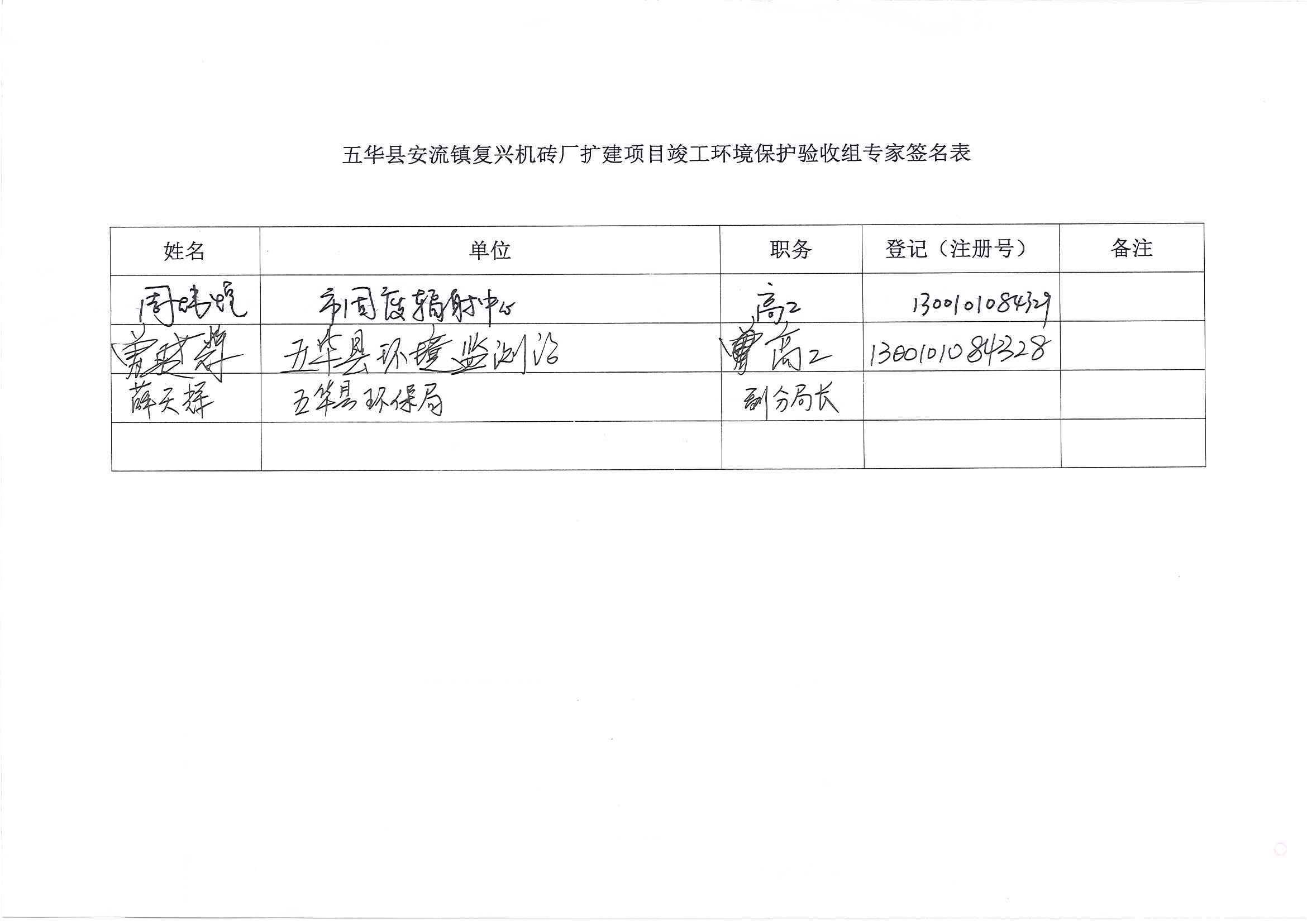 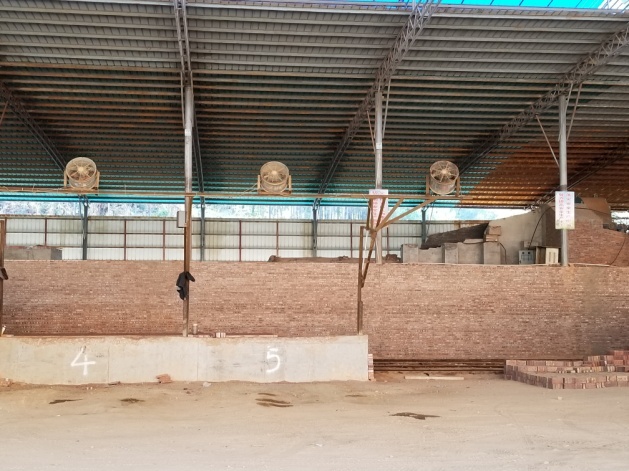 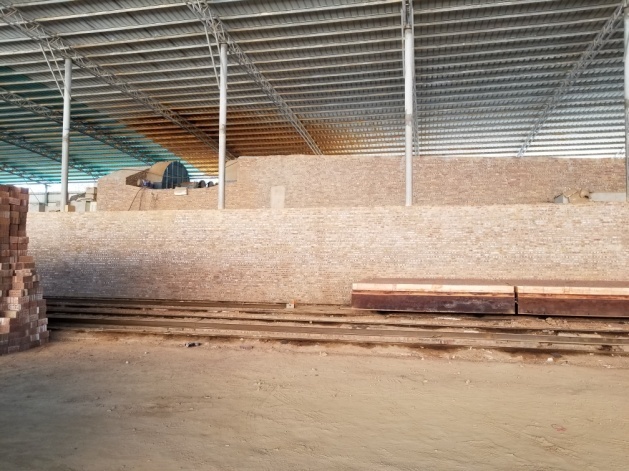 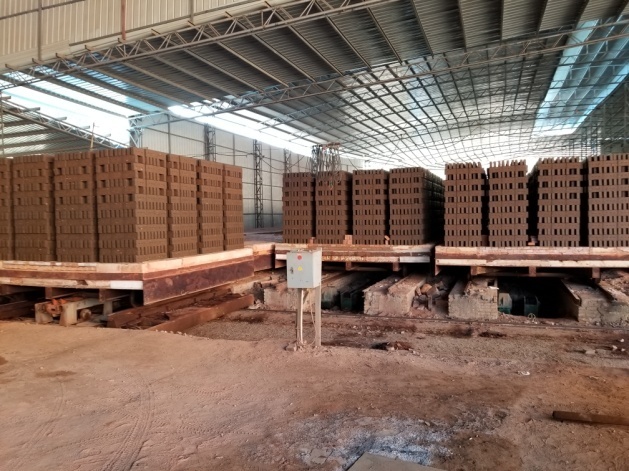 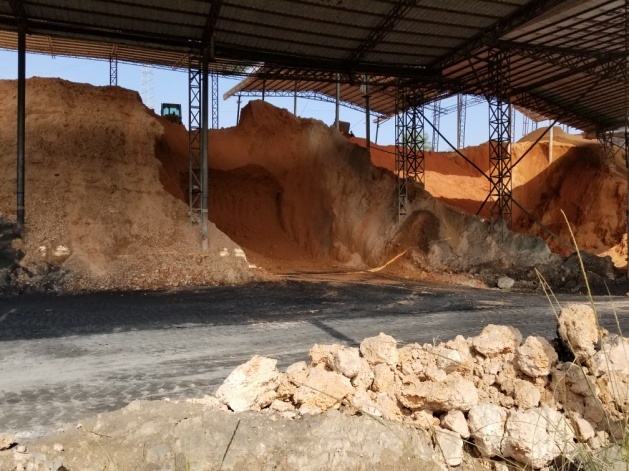 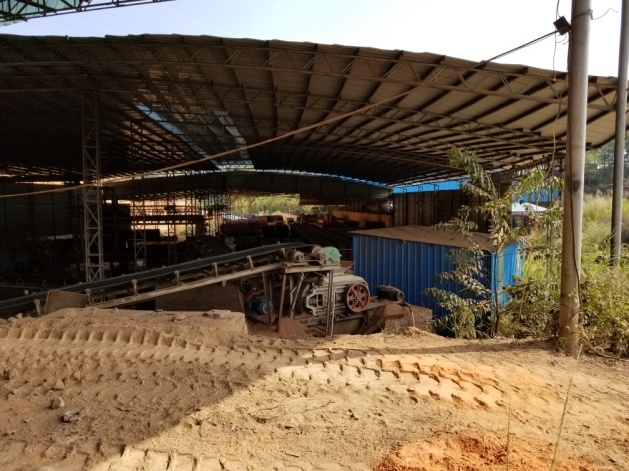 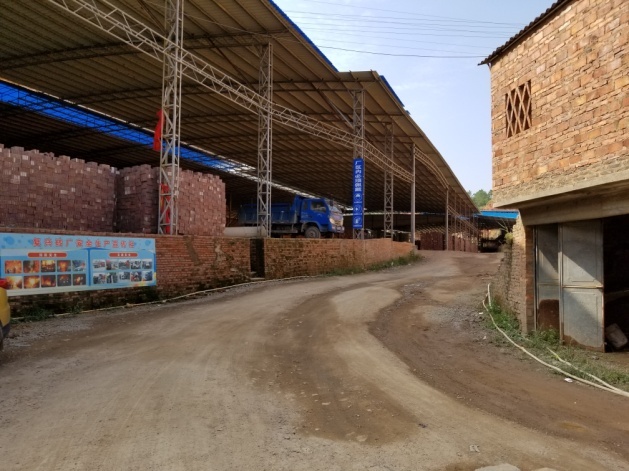 附图1 项目现状图项目名称五华县安流镇复兴机砖厂扩建项目五华县安流镇复兴机砖厂扩建项目五华县安流镇复兴机砖厂扩建项目建设单位五华县安流镇复兴机砖厂五华县安流镇复兴机砖厂五华县安流镇复兴机砖厂法人代表黄木雄联系人黄明春通信地址五华县安流镇低坑复兴片五华县安流镇低坑复兴片五华县安流镇低坑复兴片联系电话18905915779邮编514000项目性质改扩建行业类别C3031粘土砖瓦及建筑砌块制造建设地点五华县安流镇低坑复兴片五华县安流镇低坑复兴片五华县安流镇低坑复兴片总投资1200万环保投资65万元占地面积3000平方米建筑面积12000平方米开工时间2018年11月试运行时间2018年11月序号项   目组    成扩建前工程内容扩建后工程内容主要环境问题1主体工程生产车间制砖坯制砖坯噪声、固废、废气1主体工程隧道窑对砖坯进行焙烧，年烧结砖350万块对砖坯进行焙烧，年烧结砖6000万块噪声、固废、废气2辅助系统配电设施年用电量30万度年用电量160万度— —3公用工程消防系统— —无新增噪声4储运工程原料堆场原材料的堆放无新增废气、噪声4储运工程储坯道坏砖的露天堆放无新增废气、噪声5行政管理和生活设施宿舍楼8人在项目内食宿，4人回家食宿无新增生活污水、生活垃圾5行政管理和生活设施办公楼8人在项目内食宿，4人回家食宿无新增生活污水、生活垃圾6环保设施生活污水预处理设施、废气处理设施对项目内生活污水进行生化处理、减少废气污染物的排放生活污水无新增，减少废气污染物的排放废水、废气主要指标主要指标扩建前扩建后扩建前后对比总投资额总投资额500万元1200万元增加700万元工程规模占地面积3000平方米3000平方米无新增工程规模建筑面积12000m212000m2无新增主要产品及年产量环保机制砖350万块6000万块新增5650万块序号设备名称功率扩建前数量扩建后数量工序11100×1000多通道粉碎机132KW1台2台——24m双轴搅拌机55KW1台2台——31000×5m皮带供土机7.5KW0台2台——4重型全制动切条切坯西宫——1套2套——53.6m全自动码坯机组——0套2套砖坯自动码放6自动化隧道窑93m×3.6m×3m1套2套烧砖、烘干7脱硫除尘塔0套1套废气处理设施序号名称扩建前年用量扩建后年用量1粉煤灰2450吨38150吨2淤泥3100吨57600吨3建筑渣土8100吨14400吨4原煤360吨1500吨序号项目处理措施环保投资（万元）1废气处理窑炉焙烧废气的双碱水喷淋脱硫除尘设备，完善原料及产品堆场及厂区扬尘设置挡风抑尘网，喷淋抑尘和绿化减缓。582噪声处理隔声、减震、吸声等措施，并通过周边绿化进一步衰减53固体废物处理回用设施2合计合计合计65类型类型产污环节治理措施执行标准落实情况废气焙烧废气窑炉焙烧双碱水喷淋脱硫除尘设备执行《砖瓦工业大气污染物排放标准》（GB2960--2013）表2标准已落实废气无组织废气破碎搅拌工序、原料堆放破碎、搅拌工序中通过洒水保持原材料的湿润，原材料堆放置于封闭式堆场中，加强堆场洒水等措施执行广东省地方标准《大气污染物排放限值》（DB44/27-2001）第二时段无组织标准已落实废气无组织废气运输扬尘、汽车尾气道路经常清洁并洒水执行广东省地方标准《大气污染物排放限值》（DB44/27-2001）第二时段无组织标准已落实噪声噪声破碎机、制砖机、通风机等设备对高噪声设备合理布局，进行减震、隔音、降噪等处理措施达到《工业企业厂界环境噪声排放标准》（GB12348-2008）2类标准已落实固废一般固废不合格的砖坯、破碎砖块及压制时边角废料、次品等全部收集回用于生产工艺中《一般工业固体废物贮存、处置场污染控制标准》（GB18599-2001）已落实生产过程最高允许排放浓度最高允许排放浓度最高允许排放浓度最高允许排放浓度污染物排放监控位置生产过程颗粒物二氧化硫氮氧化物（以NO2计）氟化物（以F计）车间或生产设施排气筒原料燃料破碎及制备成型30——————车间或生产设施排气筒人工干燥及焙烧303002003车间或生产设施排气筒序号污染物无组织排放监控浓度限值无组织排放监控浓度限值1颗粒物监控点浓度mg/m31颗粒物周界外浓度最高点1.0厂界外声环境功能区类别限值昼间夜间《工业企业厂界环境噪声排放标准》(GB12348-2008)2类6050分类采样点位数量监测项目监测频次窑炉焙烧废气窑炉焙烧废气排放口1烟尘、SO2、NOX3次/天，连续2天备注执行《砖瓦工业大气污染物排放标准》（GB29620-2013）表2标准。执行《砖瓦工业大气污染物排放标准》（GB29620-2013）表2标准。执行《砖瓦工业大气污染物排放标准》（GB29620-2013）表2标准。执行《砖瓦工业大气污染物排放标准》（GB29620-2013）表2标准。监测点位监测点位测点编号监测项目监测频次厂界上风向边界外对照点○1颗粒物、5项气象参数（风向、风速、大气压、温度、湿度）。3次/天，2天厂界下风向边界外监控点○2、○3、○4颗粒物、5项气象参数（风向、风速、大气压、温度、湿度）。3次/天，2天备注颗粒物执行广东省地方标准《大气污染物排放限值》（DB44/27-2001）第二时段无组织标准。颗粒物执行广东省地方标准《大气污染物排放限值》（DB44/27-2001）第二时段无组织标准。颗粒物执行广东省地方标准《大气污染物排放限值》（DB44/27-2001）第二时段无组织标准。颗粒物执行广东省地方标准《大气污染物排放限值》（DB44/27-2001）第二时段无组织标准。监测因子监测点位监测频次Leq[dB(A)]厂界四周每天昼夜各1次，连续2天。备注执行《工业企业厂界环境噪声排放标准》(GB12348-2008)2类标准执行《工业企业厂界环境噪声排放标准》(GB12348-2008)2类标准监测日期采样点名称采样点名称监测次数/监测时间检测项目检测项目检测结果标准限值2018.11.12窑炉焙烧废气排放口窑炉焙烧废气排放口第一次（15:10）二氧化硫实测浓度（mg/m3）63——2018.11.12窑炉焙烧废气排放口窑炉焙烧废气排放口第一次（15:10）二氧化硫折算浓度（mg/m3）1373002018.11.12窑炉焙烧废气排放口窑炉焙烧废气排放口第一次（15:10）二氧化硫排放速率（kg/h）3.05——2018.11.12窑炉焙烧废气排放口窑炉焙烧废气排放口第一次（15:10）氮氧化物实测浓度（mg/m3）44——2018.11.12窑炉焙烧废气排放口窑炉焙烧废气排放口第一次（15:10）氮氧化物折算浓度（mg/m3）952002018.11.12窑炉焙烧废气排放口窑炉焙烧废气排放口第一次（15:10）氮氧化物排放速率（kg/h）2.13——2018.11.12窑炉焙烧废气排放口窑炉焙烧废气排放口第一次（15:10）颗粒物实测浓度（mg/m3）＜20——2018.11.12窑炉焙烧废气排放口窑炉焙烧废气排放口第一次（15:10）颗粒物折算浓度（mg/m3）＜20302018.11.12窑炉焙烧废气排放口窑炉焙烧废气排放口第一次（15:10）颗粒物排放速率（kg/h）0.30——2018.11.12窑炉焙烧废气排放口窑炉焙烧废气排放口第一次（15:10）烟气黑度（级）（14:25）烟气黑度（级）（14:25）＜1——2018.11.12窑炉焙烧废气排放口窑炉焙烧废气排放口第一次（15:10）含氧量（%）含氧量（%）15.315.32018.11.12窑炉焙烧废气排放口窑炉焙烧废气排放口第一次（15:10）标杆流量（m3/h）标杆流量（m3/h）48373——2018.11.12窑炉焙烧废气排放口窑炉焙烧废气排放口第二次（16:00）二氧化硫实测浓度（mg/m3）61——2018.11.12窑炉焙烧废气排放口窑炉焙烧废气排放口第二次（16:00）二氧化硫折算浓度（mg/m3）1293002018.11.12窑炉焙烧废气排放口窑炉焙烧废气排放口第二次（16:00）二氧化硫排放速率（kg/h）3.04——2018.11.12窑炉焙烧废气排放口窑炉焙烧废气排放口第二次（16:00）氮氧化物实测浓度（mg/m3）40——2018.11.12窑炉焙烧废气排放口窑炉焙烧废气排放口第二次（16:00）氮氧化物折算浓度（mg/m3）852002018.11.12窑炉焙烧废气排放口窑炉焙烧废气排放口第二次（16:00）氮氧化物排放速率（kg/h）2.00——2018.11.12窑炉焙烧废气排放口窑炉焙烧废气排放口第二次（16:00）颗粒物实测浓度（mg/m3）＜20——2018.11.12窑炉焙烧废气排放口窑炉焙烧废气排放口第二次（16:00）颗粒物折算浓度（mg/m3）＜20302018.11.12窑炉焙烧废气排放口窑炉焙烧废气排放口第二次（16:00）颗粒物排放速率（kg/h）0.32——2018.11.12窑炉焙烧废气排放口窑炉焙烧废气排放口第二次（16:00）烟气黑度（级）（15:40）烟气黑度（级）（15:40）＜1——2018.11.12窑炉焙烧废气排放口窑炉焙烧废气排放口第二次（16:00）含氧量（%）含氧量（%）15.215.22018.11.12窑炉焙烧废气排放口窑炉焙烧废气排放口第二次（16:00）标杆流量（m3/h）标杆流量（m3/h）49882——2018.11.12窑炉焙烧废气排放口窑炉焙烧废气排放口第三次（16:53）二氧化硫实测浓度（mg/m3）60——2018.11.12窑炉焙烧废气排放口窑炉焙烧废气排放口第三次（16:53）二氧化硫折算浓度（mg/m3）1293002018.11.12窑炉焙烧废气排放口窑炉焙烧废气排放口第三次（16:53）二氧化硫排放速率（kg/h）2.78——2018.11.12窑炉焙烧废气排放口窑炉焙烧废气排放口第三次（16:53）氮氧化物实测浓度（mg/m3）42——2018.11.12窑炉焙烧废气排放口窑炉焙烧废气排放口第三次（16:53）氮氧化物折算浓度（mg/m3）902002018.11.12窑炉焙烧废气排放口窑炉焙烧废气排放口第三次（16:53）氮氧化物排放速率（kg/h）1.95——2018.11.12窑炉焙烧废气排放口窑炉焙烧废气排放口第三次（16:53）颗粒物实测浓度（mg/m3）＜20——2018.11.12窑炉焙烧废气排放口窑炉焙烧废气排放口第三次（16:53）颗粒物折算浓度（mg/m3）＜20302018.11.12窑炉焙烧废气排放口窑炉焙烧废气排放口第三次（16:53）颗粒物排放速率（kg/h）0.34——2018.11.12窑炉焙烧废气排放口窑炉焙烧废气排放口第三次（16:53）烟气黑度（级）（17:00）烟气黑度（级）（17:00）＜1——2018.11.12窑炉焙烧废气排放口窑炉焙烧废气排放口第三次（16:53）含氧量（%）含氧量（%）15.015.02018.11.12窑炉焙烧废气排放口窑炉焙烧废气排放口第三次（16:53）标杆流量（m3/h）标杆流量（m3/h）46373——2018.11.13窑炉焙烧废气排放口窑炉焙烧废气排放口第一次（15:12）二氧化硫实测浓度（mg/m3）62——2018.11.13窑炉焙烧废气排放口窑炉焙烧废气排放口第一次（15:12）二氧化硫折算浓度（mg/m3）1353002018.11.13窑炉焙烧废气排放口窑炉焙烧废气排放口第一次（15:12）二氧化硫排放速率（kg/h）3.09——2018.11.13窑炉焙烧废气排放口窑炉焙烧废气排放口第一次（15:12）氮氧化物实测浓度（mg/m3）61——2018.11.13窑炉焙烧废气排放口窑炉焙烧废气排放口第一次（15:12）氮氧化物折算浓度（mg/m3）1322002018.11.13窑炉焙烧废气排放口窑炉焙烧废气排放口第一次（15:12）氮氧化物排放速率（kg/h）3.04——2018.11.13窑炉焙烧废气排放口窑炉焙烧废气排放口第一次（15:12）颗粒物实测浓度（mg/m3）＜20——2018.11.13窑炉焙烧废气排放口窑炉焙烧废气排放口第一次（15:12）颗粒物折算浓度（mg/m3）＜20302018.11.13窑炉焙烧废气排放口窑炉焙烧废气排放口第一次（15:12）颗粒物排放速率（kg/h）0.30——2018.11.13窑炉焙烧废气排放口窑炉焙烧废气排放口第一次（15:12）烟气黑度（级）（14:25）烟气黑度（级）（14:25）＜1——2018.11.13窑炉焙烧废气排放口窑炉焙烧废气排放口第一次（15:12）含氧量（%）含氧量（%）15.315.32018.11.13窑炉焙烧废气排放口窑炉焙烧废气排放口第一次（15:12）标杆流量（m3/h）标杆流量（m3/h）49841——2018.11.13窑炉焙烧废气排放口窑炉焙烧废气排放口第二次（16:06）二氧化硫实测浓度（mg/m3）61——2018.11.13窑炉焙烧废气排放口窑炉焙烧废气排放口第二次（16:06）二氧化硫折算浓度（mg/m3）1323002018.11.13窑炉焙烧废气排放口窑炉焙烧废气排放口第二次（16:06）二氧化硫排放速率（kg/h）3.04——2018.11.13窑炉焙烧废气排放口窑炉焙烧废气排放口第二次（16:06）氮氧化物实测浓度（mg/m3）41——2018.11.13窑炉焙烧废气排放口窑炉焙烧废气排放口第二次（16:06）氮氧化物折算浓度（mg/m3）892002018.11.13窑炉焙烧废气排放口窑炉焙烧废气排放口第二次（16:06）氮氧化物排放速率（kg/h）2.04——2018.11.13窑炉焙烧废气排放口窑炉焙烧废气排放口第二次（16:06）颗粒物实测浓度（mg/m3）＜20——2018.11.13窑炉焙烧废气排放口窑炉焙烧废气排放口第二次（16:06）颗粒物折算浓度（mg/m3）＜20302018.11.13窑炉焙烧废气排放口窑炉焙烧废气排放口第二次（16:06）颗粒物排放速率（kg/h）0.34——2018.11.13窑炉焙烧废气排放口窑炉焙烧废气排放口第二次（16:06）烟气黑度（级）（16:16）烟气黑度（级）（16:16）＜1——2018.11.13窑炉焙烧废气排放口窑炉焙烧废气排放口第二次（16:06）含氧量（%）含氧量（%）15.215.22018.11.13窑炉焙烧废气排放口窑炉焙烧废气排放口第二次（16:06）标杆流量（m3/h）标杆流量（m3/h）49833——2018.11.13窑炉焙烧废气排放口窑炉焙烧废气排放口第三次（17:01）二氧化硫实测浓度（mg/m3）62——2018.11.13窑炉焙烧废气排放口窑炉焙烧废气排放口第三次（17:01）二氧化硫折算浓度（mg/m3）1323002018.11.13窑炉焙烧废气排放口窑炉焙烧废气排放口第三次（17:01）二氧化硫排放速率（kg/h）3.16——2018.11.13窑炉焙烧废气排放口窑炉焙烧废气排放口第三次（17:01）氮氧化物实测浓度（mg/m3）41——2018.11.13窑炉焙烧废气排放口窑炉焙烧废气排放口第三次（17:01）氮氧化物折算浓度（mg/m3）882002018.11.13窑炉焙烧废气排放口窑炉焙烧废气排放口第三次（17:01）氮氧化物排放速率（kg/h）2.06——2018.11.13窑炉焙烧废气排放口窑炉焙烧废气排放口第三次（17:01）颗粒物实测浓度（mg/m3）＜20——2018.11.13窑炉焙烧废气排放口窑炉焙烧废气排放口第三次（17:01）颗粒物折算浓度（mg/m3）＜20302018.11.13窑炉焙烧废气排放口窑炉焙烧废气排放口第三次（17:01）颗粒物排放速率（kg/h）0.36——2018.11.13窑炉焙烧废气排放口窑炉焙烧废气排放口第三次（17:01）烟气黑度（级）（14:25）烟气黑度（级）（14:25）＜1——2018.11.13窑炉焙烧废气排放口窑炉焙烧废气排放口第三次（17:01）含氧量（%）含氧量（%）15.215.22018.11.13窑炉焙烧废气排放口窑炉焙烧废气排放口第三次（17:01）标杆流量（m3/h）标杆流量（m3/h）50249——排气筒高度排气筒高度排气筒高度排气筒高度排气筒高度排气筒高度15m15m燃料燃料燃料燃料燃料燃料煤煤处理设施处理设施处理设施处理设施处理设施处理设施双碱水喷淋脱硫除尘双碱水喷淋脱硫除尘备注备注1、执行《砖瓦工业大气污染物排放标准》（GB29620-2013）中表2标准；2、“——”表示不作要求或不适用；3、本结果只对当时采集的样品负责。1、执行《砖瓦工业大气污染物排放标准》（GB29620-2013）中表2标准；2、“——”表示不作要求或不适用；3、本结果只对当时采集的样品负责。1、执行《砖瓦工业大气污染物排放标准》（GB29620-2013）中表2标准；2、“——”表示不作要求或不适用；3、本结果只对当时采集的样品负责。1、执行《砖瓦工业大气污染物排放标准》（GB29620-2013）中表2标准；2、“——”表示不作要求或不适用；3、本结果只对当时采集的样品负责。1、执行《砖瓦工业大气污染物排放标准》（GB29620-2013）中表2标准；2、“——”表示不作要求或不适用；3、本结果只对当时采集的样品负责。1、执行《砖瓦工业大气污染物排放标准》（GB29620-2013）中表2标准；2、“——”表示不作要求或不适用；3、本结果只对当时采集的样品负责。监测日期监测频次检测项目采样点名称/样品浓度（mg/m3）采样点名称/样品浓度（mg/m3）采样点名称/样品浓度（mg/m3）采样点名称/样品浓度（mg/m3）最高浓度值mg/m3排放限值mg/m3监测日期监测频次检测项目无组织上风向参照点1#无组织下风向监测点2#无组织下风向监测点3#无组织下风向监测点4#最高浓度值mg/m3排放限值mg/m32018.11.12第一次（14:20-15:20）颗粒物0.1490.7060.6870.7060.7061.02018.11.12第二次（15:36-16:36）颗粒物0.1860.6700.6700.6880.6881.02018.11.12第三次（16:43-17:43）颗粒物0.1660.6660.6850.6660.6851.02018.11.13第一次（14:20-15:20）颗粒物0.1480.7050.6870.7050.7051.02018.11.13第二次（15:36-16:36）颗粒物0.1670.7250.7250.6880.7251.02018.11.13第三次（16:43-17:43）颗粒物0.1850.6860.7050.6860.7051.0备注1、执行广东省地方标准《大气污染物排放限值》（DB44/27-2001）第二时段无组织排放监控浓度限值；2、本结果只对当时采集的样品负责。1、执行广东省地方标准《大气污染物排放限值》（DB44/27-2001）第二时段无组织排放监控浓度限值；2、本结果只对当时采集的样品负责。1、执行广东省地方标准《大气污染物排放限值》（DB44/27-2001）第二时段无组织排放监控浓度限值；2、本结果只对当时采集的样品负责。1、执行广东省地方标准《大气污染物排放限值》（DB44/27-2001）第二时段无组织排放监控浓度限值；2、本结果只对当时采集的样品负责。1、执行广东省地方标准《大气污染物排放限值》（DB44/27-2001）第二时段无组织排放监控浓度限值；2、本结果只对当时采集的样品负责。1、执行广东省地方标准《大气污染物排放限值》（DB44/27-2001）第二时段无组织排放监控浓度限值；2、本结果只对当时采集的样品负责。1、执行广东省地方标准《大气污染物排放限值》（DB44/27-2001）第二时段无组织排放监控浓度限值；2、本结果只对当时采集的样品负责。1、执行广东省地方标准《大气污染物排放限值》（DB44/27-2001）第二时段无组织排放监控浓度限值；2、本结果只对当时采集的样品负责。检测日期测点编号监测点名称测量结果LeqdB(A)测量结果LeqdB(A)测量结果LeqdB(A)测量结果LeqdB(A)检测日期测点编号监测点名称监测时间（昼间）监测时间（昼间）监测时间（夜间）监测时间（夜间）2018.11.121#厂界外东1m处15:165723:05472018.11.122#厂界外南1m处15:205823:09462018.11.123#厂界外西1m处15:255623:14452018.11.124#厂界外北1m处15:295623:19442018.11.131#厂界外东1m处15:225923:14482018.11.132#厂界外南1m处15:275723:19492018.11.133#厂界外西1m处15:315523:22452018.11.134#厂界外北1m处15:355623:2844标准限值LeqdB(A)标准限值LeqdB(A)标准限值LeqdB(A)60605050备注1、执行《工业企业厂界环境噪声排放标准》（GB12348-2008）中的2类标准限值；2、本结果只对当时采集的样品负责。1、执行《工业企业厂界环境噪声排放标准》（GB12348-2008）中的2类标准限值；2、本结果只对当时采集的样品负责。1、执行《工业企业厂界环境噪声排放标准》（GB12348-2008）中的2类标准限值；2、本结果只对当时采集的样品负责。1、执行《工业企业厂界环境噪声排放标准》（GB12348-2008）中的2类标准限值；2、本结果只对当时采集的样品负责。1、执行《工业企业厂界环境噪声排放标准》（GB12348-2008）中的2类标准限值；2、本结果只对当时采集的样品负责。1、执行《工业企业厂界环境噪声排放标准》（GB12348-2008）中的2类标准限值；2、本结果只对当时采集的样品负责。建设项目项目名称项目名称项目名称五华县安流镇复兴机砖厂扩建项目五华县安流镇复兴机砖厂扩建项目五华县安流镇复兴机砖厂扩建项目五华县安流镇复兴机砖厂扩建项目五华县安流镇复兴机砖厂扩建项目五华县安流镇复兴机砖厂扩建项目项目代码项目代码建设地点建设地点五华县安流镇低坑复兴片五华县安流镇低坑复兴片五华县安流镇低坑复兴片五华县安流镇低坑复兴片建设项目行业类别（分类管理名录）行业类别（分类管理名录）行业类别（分类管理名录）C3031粘土砖瓦及建筑砌块制造C3031粘土砖瓦及建筑砌块制造C3031粘土砖瓦及建筑砌块制造C3031粘土砖瓦及建筑砌块制造C3031粘土砖瓦及建筑砌块制造C3031粘土砖瓦及建筑砌块制造建设性质建设性质□新建  ■ 改扩建  □技术改造□新建  ■ 改扩建  □技术改造□新建  ■ 改扩建  □技术改造项目厂区中心经度/纬度项目厂区中心经度/纬度项目厂区中心经度/纬度建设项目设计生产能力设计生产能力设计生产能力年产6000万块环保砖年产6000万块环保砖年产6000万块环保砖年产6000万块环保砖年产6000万块环保砖年产6000万块环保砖实际生产能力实际生产能力年产6000万块环保砖环评单位环评单位重庆大润环境科学研究院有限公司重庆大润环境科学研究院有限公司重庆大润环境科学研究院有限公司重庆大润环境科学研究院有限公司建设项目环评文件审批机关环评文件审批机关环评文件审批机关五华县环境保护局五华县环境保护局五华县环境保护局五华县环境保护局五华县环境保护局五华县环境保护局审批文号审批文号华环审【2018】80号环评文件类型环评文件类型报告表报告表报告表报告表建设项目开工日期开工日期开工日期2018.112018.112018.112018.112018.112018.11竣工日期竣工日期2018.11排污许可证申领时间排污许可证申领时间建设项目环保设施设计单位环保设施设计单位环保设施设计单位环保设施施工单位环保设施施工单位本工程排污许可证编号本工程排污许可证编号建设项目环保设施监测单位环保设施监测单位环保设施监测单位佛山市天光源环保检测服务有限公司佛山市天光源环保检测服务有限公司佛山市天光源环保检测服务有限公司佛山市天光源环保检测服务有限公司佛山市天光源环保检测服务有限公司佛山市天光源环保检测服务有限公司验收单位验收单位广东新金穗环保有限公司验收监测时工况验收监测时工况98%、99%98%、99%98%、99%98%、99%建设项目投资总概算（万元）投资总概算（万元）投资总概算（万元）120012001200120012001200环保投资总概算（万元）环保投资总概算（万元）65所占比例（%）所占比例（%）5.425.425.425.42建设项目实际总投资实际总投资实际总投资120012001200120012001200实际环保投资（万元）实际环保投资（万元）65所占比例（%）所占比例（%）5.425.425.425.42建设项目废水治理（万元）废水治理（万元）废水治理（万元）废气治理（万元）58噪声治理（万元）噪声治理（万元）5固体废物治理（万元）固体废物治理（万元）2绿化及生态（万元）绿化及生态（万元）其他（万元）建设项目新增废水处理设施能力新增废水处理设施能力新增废水处理设施能力新增废气处理设施能力新增废气处理设施能力年平均工作时年平均工作时2400240024002400运营单位运营单位运营单位运营单位五华县安流镇复兴机砖厂五华县安流镇复兴机砖厂五华县安流镇复兴机砖厂五华县安流镇复兴机砖厂运营单位社会统一信用代码（或组织机构代码）运营单位社会统一信用代码（或组织机构代码）运营单位社会统一信用代码（或组织机构代码）运营单位社会统一信用代码（或组织机构代码）92441424MA4X8P0M6Q验收时间验收时间2018.11.12-132018.11.12-132018.11.12-132018.11.12-13污染物排放达标与总量控制（工业建设项目详填）污染物排放达标与总量控制（工业建设项目详填）污染物污染物原有排放量(1)本期工程实际排放浓度(2)本期工程允许排放浓度(3)本期工程产生量(4)本期工程自身削减量(5)本期工程自身削减量(5)本期工程实际排放量(6)本期工程核定排放总量(7)本期工程“以新带老”削减量(8)全厂实际排放总量(9)全厂核定排放总量(10)全厂核定排放总量(10)区域平衡替代削减量(11)排放增减量(12)排放增减量(12)污染物排放达标与总量控制（工业建设项目详填）污染物排放达标与总量控制（工业建设项目详填）废水废水污染物排放达标与总量控制（工业建设项目详填）污染物排放达标与总量控制（工业建设项目详填）化学需氧量化学需氧量污染物排放达标与总量控制（工业建设项目详填）污染物排放达标与总量控制（工业建设项目详填）氨氮氨氮污染物排放达标与总量控制（工业建设项目详填）污染物排放达标与总量控制（工业建设项目详填）石油类石油类污染物排放达标与总量控制（工业建设项目详填）污染物排放达标与总量控制（工业建设项目详填）废气废气污染物排放达标与总量控制（工业建设项目详填）污染物排放达标与总量控制（工业建设项目详填）二氧化硫二氧化硫2.94132.3mg/m3300 mg/m37.277.5807.2710.5210.520污染物排放达标与总量控制（工业建设项目详填）污染物排放达标与总量控制（工业建设项目详填）烟尘烟尘污染物排放达标与总量控制（工业建设项目详填）污染物排放达标与总量控制（工业建设项目详填）工业粉尘工业粉尘污染物排放达标与总量控制（工业建设项目详填）污染物排放达标与总量控制（工业建设项目详填）氮氧化物氮氧化物0.9196.5 mg/m3200 mg/m35.285.5305.286.446.440污染物排放达标与总量控制（工业建设项目详填）污染物排放达标与总量控制（工业建设项目详填）工业固体废物工业固体废物污染物排放达标与总量控制（工业建设项目详填）污染物排放达标与总量控制（工业建设项目详填）与项目有关的其他特征污染物污染物排放达标与总量控制（工业建设项目详填）污染物排放达标与总量控制（工业建设项目详填）与项目有关的其他特征污染物污染物排放达标与总量控制（工业建设项目详填）污染物排放达标与总量控制（工业建设项目详填）与项目有关的其他特征污染物